Utgave 2024Lister Slamkompost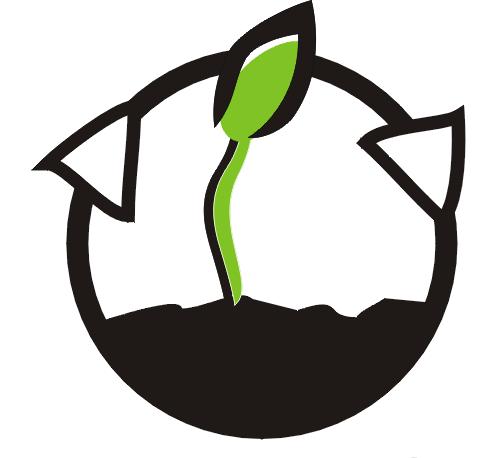 Ranker i kvalitetsklasse IVAREDEKLARASJONVARETYPE: KompostSAMMENSETNINGKompost av avløpsslam og kvernet rent trevirke.ANALYSEVERDIERLEVERINGSMÅTELeveres i bulk, veid i tonn.FRAMSTILLINGSMETODEAvløpsslam og kvernet rent trevirke (paller etc.) blandes med skuff i volumforholdet ca. 50/50. Massen komposteres i 3-4 uker ved at luft presses inn nedenfra i komposteringshallen. Temperaturen er da 60-70 °C. Deretter snues massen og komposteres videre i 3-4 uker på samme måte. Deretter siktes massen med 20 mm sikt. Frasiktet masse resirkuleres til ny startblanding.Komposten er ferdig etter 6-8 uker og lagres under tak.PRODUSENTIRS Miljø IKS, Erikstemmen 10, 4404 FlekkefjordTlf. 38 32 60 80, epost: post@erikstemmen.noOrg.nr. 995 055 244Lister Landbrukskompost er registrert hos Mattilsynet. Reg.nr.: 7365KVALITETSKLASSETilfredsstiller kvalitetsklasse I. Dette gjelder ranke 40A, 40B, 41A, 41B, 42B, 43A og 43B i 2023.Kan nyttes nedmoldet på jordbruksareal med inntil 4 tonn tørrstoff pr. dekar pr. 10 år.På grøntarealer og lignende arealer der det ikke skal dyrkes mat- eller fôrvekster kan det legges ut i lag på maksimalt  tykkelse og blandes inn i jorda på bruksstedet. Brukt til toppdekke på avfallsfyllinger skal dekksjiktet være maksimalt .BRUKSVEILEDNINGJORDFORBEDRENDE VIRKNINGTilførsel av kompost gir en bedre og mer stabil jordstruktur. Dette gjør jorda mer motstandsdyktig mot erosjon og mekaniske skader. Det organiske materialet gir jorda større evne til å holde på vann, økt evne til å holde på næringsstoffer, økt innhold av mikronæringsstoffer og økt mikroliv i jorda. En positiv effekt av en mer allsidig mikrofauna er økt motstandsevne mot plantesykdommer.Det er stor mikrobiologisk aktivitet i komposten. Etter at komposten er blandet inn i stedegne masser bør det derfor gå ca. 4 – 6 uker før såing og planting.På grunn av lagring i ranker kan det oppstå et kortvarig luktutslipp i forbindelse med håndtering av massene. En må også være svært varsom med bruk i umiddelbar nærhet av brønner og vannkilder som anvendes til drikkevann.Egner seg best som jordforbedringsmiddel ved innblanding i stedegen mineraljord.BRUK I GRØNTOMRÅDER UTEN MAT- ELLER FÔRPRODUKSJONNår komposten brukes i grøntarealer kan den legges ut i et lag på maksimalt  tykkelse i løpet av en 10 års periode. Komposten skal blandes inn i de stedegne massene.TIL BRUK I LANDBRUKET DER MAT- ELLER FÔRPRODUKSJON KAN FOREKOMMEDet kan brukes inntil 4 tonn tørrstoff pr. dekar i løpet av en 10 års periode. Dette tilsvarer 10,5 tonn Lister Landbrukskompost pr. dekar.Etter spredning skal denne komposten nedmoldes straks og senest innen 18 timer.Bruk av komposten skal være med og hensyntatt i gårdens gjødslingsplan.BRUKSBEGRENSINGMå ikke spres på arealer der det dyrkes grønnsaker, poteter, bær eller frukt. Det må gå minst tre år etter siste sprededato før dyrking av slike vekster.Må ikke overflatespres på eng og beite, eller brukes i gartnerier.Det skal sendes melding til kommunen med alle relevante opplysninger senest to uker før første levering. Varedeklarasjonen oppdateres minst 1 gang pr. år.BenevningVerdiVariasjonSurhetsgradTørrstoffTotalt organisk karbonKarbon/Nitrogen-forholdLedningsevne, elektriskMakronæringsstoffer:Totalt-N (Kjeldahl)NH4-NNO3-NSvovelFosforKaliumMagnesiumKalsiumMikronæringsstoffer:KobberSinkManganJernAndre tungmetaller:KromNikkelBlyKadmiumKvikksølvParasitter/bakterier:ParasitteggSalmonellaTBK / E.colipH%% av TSC/NmS/cm% av TS”””””””mg/kg TS””””””””Per g TS””8,53833251,41,20,90,97,6823349690,420,13Ikke påvistIkke påvist68,0-8,836-4231-4122-291,2-1,60,8-1,20,1-5,50,6-1,44,7-1064-99240-4006-136-76-120,32-0,470,01-0,16<20-40